March 2024Dear Sponsor and Exhibitor:We look forward to your participation in our 41st Conference this year to be held at the Columbia Metropolitan Convention Center, 1101 Lincoln Street, in Columbia, South Carolina, from October 23-24, 2024. The theme of the conference is Roadmap to Success: Strengthening Communities Through Collaboration. This interdisciplinary conference provides opportunities for professionals and community members to dialogue and share past successes, discuss current practices and interventions, as well as address emerging issues and trends.With nationally recognized keynote speakers, expert concurrent session presenters and valuable topics, this will be a well-attended conference.  The format of the conference will be a full two-day event. The primary audience includes nurse practitioners, physician assistants, nurses, other clinicians, pharmacists, HIV/STD/Viral Hepatitis educators, social workers, other health professionals, case managers, service providers, teachers, students, people living with HIV and other interested community members.The Conference Planning Committee invites you to take advantage of this superb opportunity to market your products and services to our targeted audience and be a big part in our celebration for our 40th Anniversary by becoming a conference sponsor and/or exhibitor. The conference will provide your organization with an excellent venue to educate and reach many of South Carolina’s front-line workers, program managers and consumers. Thousands of people are provided services annually by our conference participants making our conference one of the most effective ways to reach and impact those impacted by HIV/AIDS, STDs and Viral  Hepatitis.We look forward to you joining us this year!The Conference Planning CommitteeThe Annual SC HIV/STD Conference, Inc., is classified as a 501(c)(3) public charity with the Internal Revenue Service. As such, contributions, including sponsorships, are considered tax deductible by the IRS to the extent allowable by law. Sponsorship Levels Conference Partner ($10,000):	Recognition as a Conference Partnering conference materials and on the conference website Twenty (20) complimentary conference registrationsTwo (2) 10’ x 6’ exhibit spaces with electricity (includes two 6’ x 30” tables) Badge indicating sponsorship level for each registrant listed on your sponsorship form Diamond Sponsor ($5,000):	Recognition as a Diamond Sponsor in conference materials and on the conference website Twelve (12) complimentary conference registrationsOne (1) 10’ x 6’ exhibit space with electricity (includes one 6’ x 30” table)Badge indicating sponsorship level for each registrant listed on your sponsorship form Platinum Sponsor ($2,500):	Recognition as a Platinum Sponsor in conference materials and on the conference website Six (6) complimentary conference registrationsOne (1) 10’ x 6’ exhibit space (includes one 6’ x 30” table)Badge indicating sponsorship level for each registrant listed on your sponsorship form Gold Sponsor ($1,400):	Recognition as a Gold Sponsor in conference materials and on the conference website Three (3) complimentary conference registrationsOne (1) 10’ x 6’ exhibit space (includes one 6’ x 30” table)Badge indicating sponsorship level for each registrant listed on your sponsorship form Silver Sponsor ($1,000):	Recognition as a Silver Sponsor in conference materials and on the conference website Two (2) complimentary conference registrationsOne (1) 10’ x 6’ exhibit space (includes one 6’ x 30” table)Badge indicating sponsorship level for each registrant listed on your sponsorship form Bronze Sponsor ($750; the base level for commercial exhibitors):	Recognition as a Bronze sponsor in conference materials and on the conference website One (1) complimentary conference registrationOne (1) 10’ x 6’ exhibit space (includes one 6’ x 30” table)Exhibit OnlyThe Exhibit Only Fee for Non-profit Organizations/State Agencies is $450. The Exhibit Only Fee for Commercial/ For Profit Exhibitors is $650.The conference’s Exhibit Only name badges provide access only to the Exhibit Hall and the registration area. The Exhibit Only designation does not include the conference registration fee, which includes attendance at the keynote and concurrent sessions and luncheons.Additional Sponsorship OpportunitiesConference Keynote Speakers - $3,000If you are interested in sponsoring one of our nationally recognized speakers who will motivate and energize the audience by exposing them to new ideas as they participate in educational and networking opportunities, please contact Chris Skope (843) 792-1348. Acknowledgment will include special program recognition.Conference Scholarships for People Living with HIV/AIDS (PLWHA) - $270/scholarshipConference Registration Scholarships provide PLWHA from throughout South Carolina, who otherwise would not be able to attend, with the opportunity to participate in the conference and gain valuable tools and strategies to strengthen their lives. We can work with you to customize a scholarship level or program to meet your objectives. For optimal exposure and recognition, the conference will inform scholarship recipients that their scholarship is the result of your sponsorship as well as recognize your organization in the conference program. For more information, contact Inez Morris (864-787- 2845 or inezmorris54@gmail.com).Deadlines to Remember	September 6, 2024– Deadline for receipt of exhibit application	 September 13, 2024 – Deadline for sponsors/exhibitors to receive recognition in program brochure September 20, 2024 – Cancellation deadline for exhibitors to receive a refund (less a $50 processing fee) October 4, 2024 – Chris Skope/Pam Harper to be notified of any changes in confirmed registrants.Note: The conference will accept exhibitor registrations after the September 13 deadline if space is available; however, those exhibits will not receive acknowledgement in the conference program brochure.Exhibit Space AssignmentsExhibit spaces are assigned on a payment priority basis. Don’t wait - register today!Note: The conference will not accept personal checks on site.Note: Grants to the conference do not include exhibit space.Exhibit Installation and DismantlingThe exhibit hall will be open Tuesday, October 22 from 3:30pm until 6:00pm for set up. All exhibits must be installed and ready for the exhibit hall opening at 7:45am, Wednesday, October 23.  The exhibit hall will open at 7:45 each morning to give our attendees and additional 15 minutes with the exhibitors this year.  Nothing may be attached to the walls inside or outside of the exhibit hall. Breakdown is scheduled for Thursday, October 24 between 2:00pm and 3:00pm. All trash must be disposed of at that time according to instructions provided at check-in. Note: All exhibit materials must be removed by the exhibitor by 3:00pm on Thursday, October 24. Failure to do so will result in a $100.00 service charge to the exhibitor.Electricity, Telephone and Internet ConnectionsElectricity for your exhibit table is available for an additional charge of $100. This must be requested in advance and paid with the sponsor/exhibitor fees. (Electricity is included for Conference Partner and Diamond Level supporters.) Wireless Internet connections are free but wired Internet connections are only available through the Convention Center at an additional charge of $250 to be paid by the Exhibitor (in advance). To arrange for wired high-speed Internet connections, please contact Chris Skope (843-792-1348 or skopecm@musc.edu).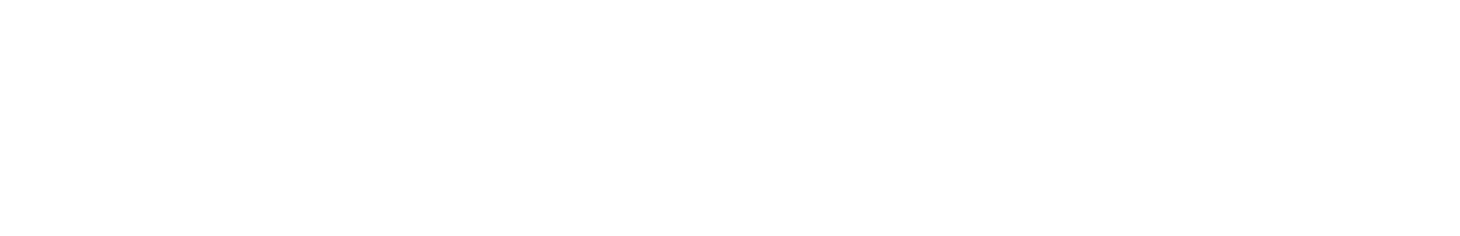 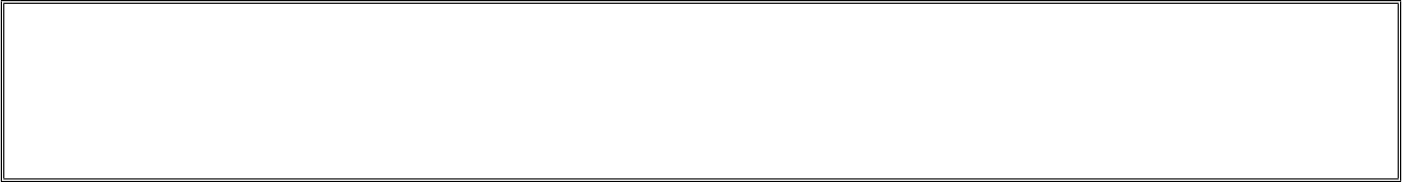 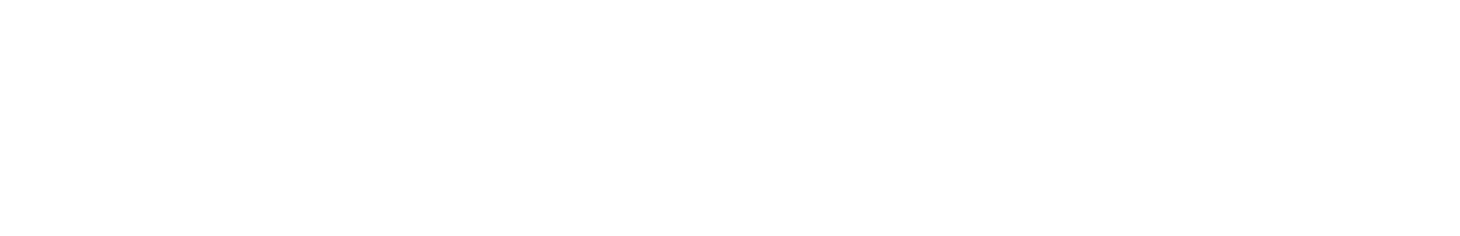 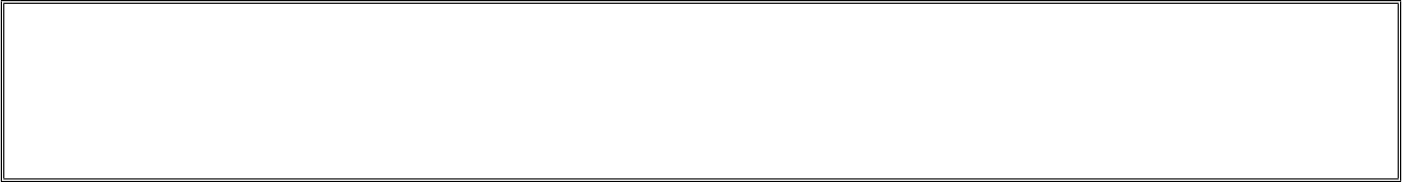  	SPONSORSHIP/EXHIBIT APPLICATION	 Step 1. General Information:	Organization Name:  	[Please print the organization name exactly as it is to appear in the Conference Program Brochure.] Name of Contact Person (Please print):  	 Complete Mailing Address:  	Phone (Daytime) 	Fax 	*E-mail: 	[Print any additional names on a separate sheet and attach with this form.] Step 3. Primary Sponsor/Exhibitor Designation (please check one and include amount in step 5):	 	Conference Partner ($10,000) 	Diamond Sponsor ($5,000) 	Platinum Sponsor ($2,500) 	Gold Sponsor ($1,400) 	Silver Sponsor ($1000) 	Bronze/Commercial Sponsor ($750) 	Non-profit/State Agency Exhibit Only Fee ($450) 	Commercial/For Profit Exhibit Only Fee ($650) Step 4. Additional Sponsorships (please check all that apply and include amount in step 5):	 	Keynote Speaker:  $3,000 	Additional Scholarships: $270 each* (Please designate number of scholarships = 	)* Sponsor-level registrations that are undesignated by September 13, 2024, may also be donated for scholarships. Step 5. Enclose Payment:	Primary Sponsorship/Exhibitor Designation	$ 	Additional Sponsorship	$ 	Electricity ($100; included for ConferencePartner and Diamond Level supporters) $  	 Additional Tables ($100 per table)	$	 PLWHA Scholarships ($270 each)	$  	TOTAL:	$  	******************************************************** Please note that a confirmation letter will be sent to your email address upon receipt of your payment. If your payment includes conference registrations, an email address must be submitted for them.  An email will be sent to them with confirmation.  Representatives without an email address, are not considered officially registered, therefore, a name badge will not be available at registration.   All registrations beyond your sponsor level must be submitted on the regular conference registration form found at www.schiv-stdconference.org .The Annual SC HIV/STD Conference, Inc., is classified as a 501(c)(3) public charity with the Internal Revenue Service. As such, contributions, including sponsorships, are considered tax deductible by the IRS to the extent allowable by law.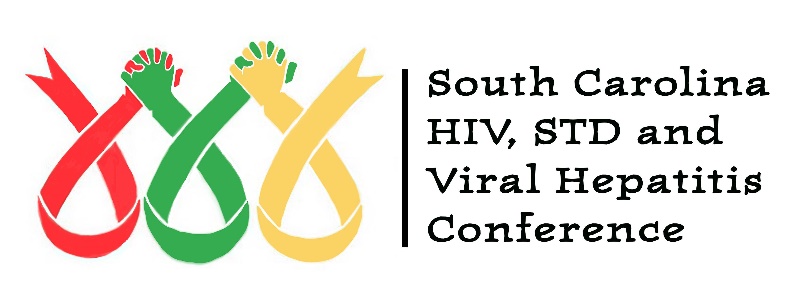 October 23-24, 2024http://www.schiv-stdconference.orgSponsorship LevelsSponsorship LevelsSponsorship LevelsSponsorship LevelsSponsorship LevelsSponsorship LevelsSponsorship LevelsSponsorship LevelsItems by Sponsorship LevelConference PartnerDiamond SponsorPlatinum SponsorGold SponsorSilver SponsorBronze SponsorNon- Profit/State AgencyCommercial/For ProfitExhibit booth 10’ x 6’21111111Full conference registrations20126321----Name badge with sponsorship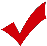 Logo display in program----